 Педагогический образовательный проект «Триумф»приглашает принять участие во II Всероссийском конкурсе профессионального мастерства "Талант педагога"Положение о II Всероссийском конкурсе профессионального  мастерства "Талант педагога"Утверждаю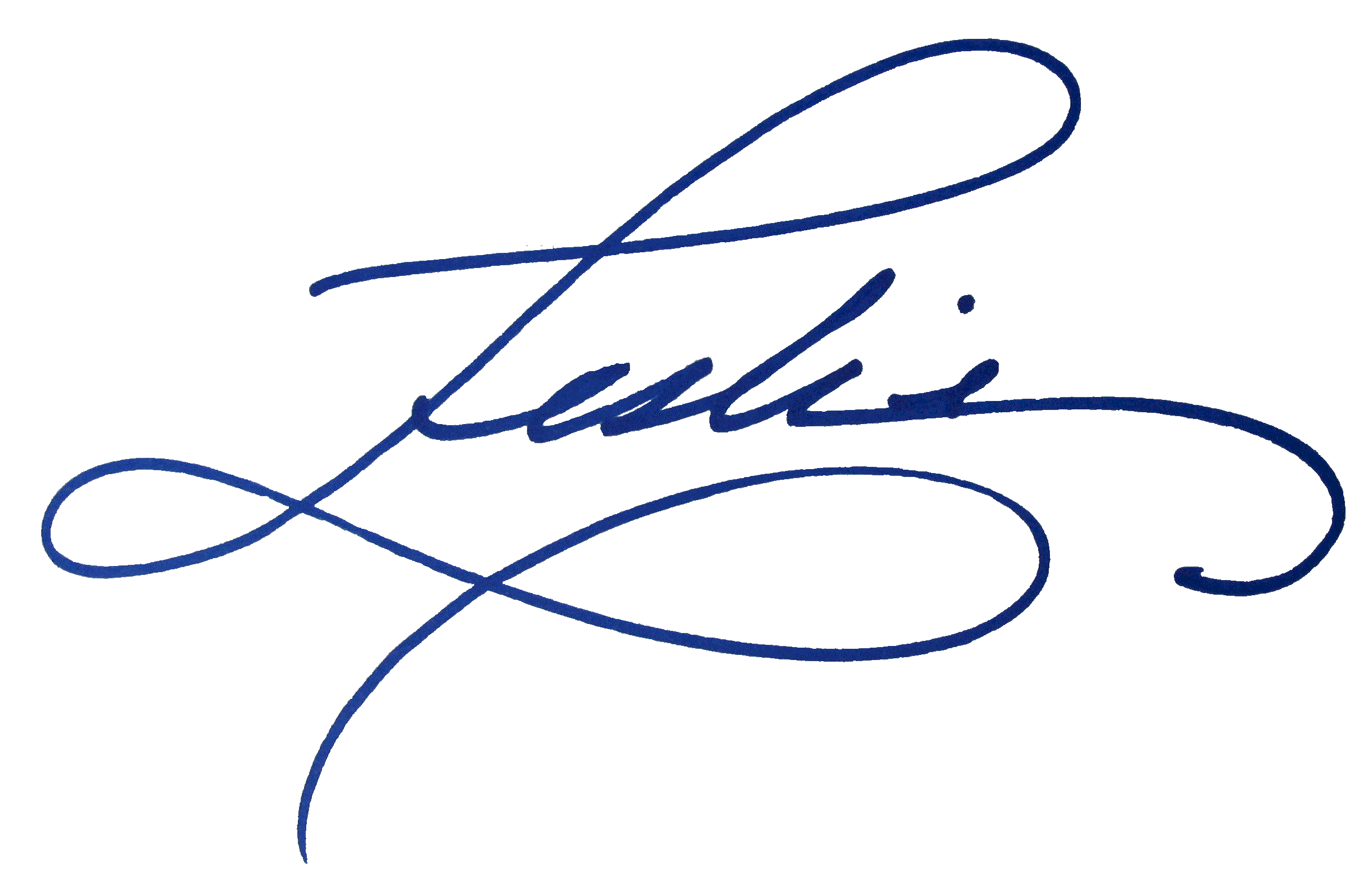 директор ООО «ТРИУМФ»  Мирошенков И.Е.Общие положенияОрганизатором II Всероссийского  конкурса профессионального мастерства «Талант педагога» является педагогический образовательный проект  «Триумф».Конкурс проводится с  27 мая по 22 июня 2024 года.Цель Всероссийского Конкурса профессионального мастерства – раскрытие профессиональных и личностных навыков среди педагогов, награждение творческих педагоговК участию в конкурсе приглашаются педагогические работники: учителя, преподаватели ВУЗов, СУЗов, техникумов, училищ, воспитатели и специалисты детских дошкольных учреждений, педагоги дополнительного образования, методисты, классные руководители и пр.Конкурс проводится заочно, на основе представленных авторских материалов.Работы на Конкурс могут быть выполнены в соавторстве.Номинации Конкурса и требования к конкурсным работамПедагог – творец (творческие работы: рисунки, поделки, оформление групп, классов, залов, пособий)Педагог - новатор (разработки программ, конспекты НОД, уроков, сценарии, проекты на любую тематику и т.д)Педагог по призванию (эссе, рассуждения на  любую тему)Требования к оформлению работыРаботы принимаются в удобной для Вас форме в электронном виде на русском языке. Особые требования к формату, форме, шрифту, оформлению,  объему работы не предъявляются. Количество представляемых на Конкурс работ от одного автора и от одного образовательного учреждения не ограничено.По итогам Конкурса все участники получают дипломы ПОБЕДИТЕЛЯ. Все дипломы имеют номер. Рассылка дипломов осуществляется в течение 1 рабочего дня на адрес электронной почты, указанный в заявке на участие в конкурсе.Чтобы принять участие в конкурсе нужно:Как оплатить  организационный взнос?размер организационного взноса составляет 190 рублей за каждого участника,  если работа выполнена в соавторстве, то оргвзнос оплачивается одним чеком за всех соавторовСпособы оплаты:Оплата на карту Сбербанка, номер карты 4276 4900 2621 3118Оплата на счет в Яндекс кошельке 410014315954306.  Куда отправить конкурсные материалы?Письмо с конкурсными материалами, квитанцией и заявкой необходимо отправить  на электронный адрес  triumf.ob@yandex.ruЖелаем удачи и творческих побед!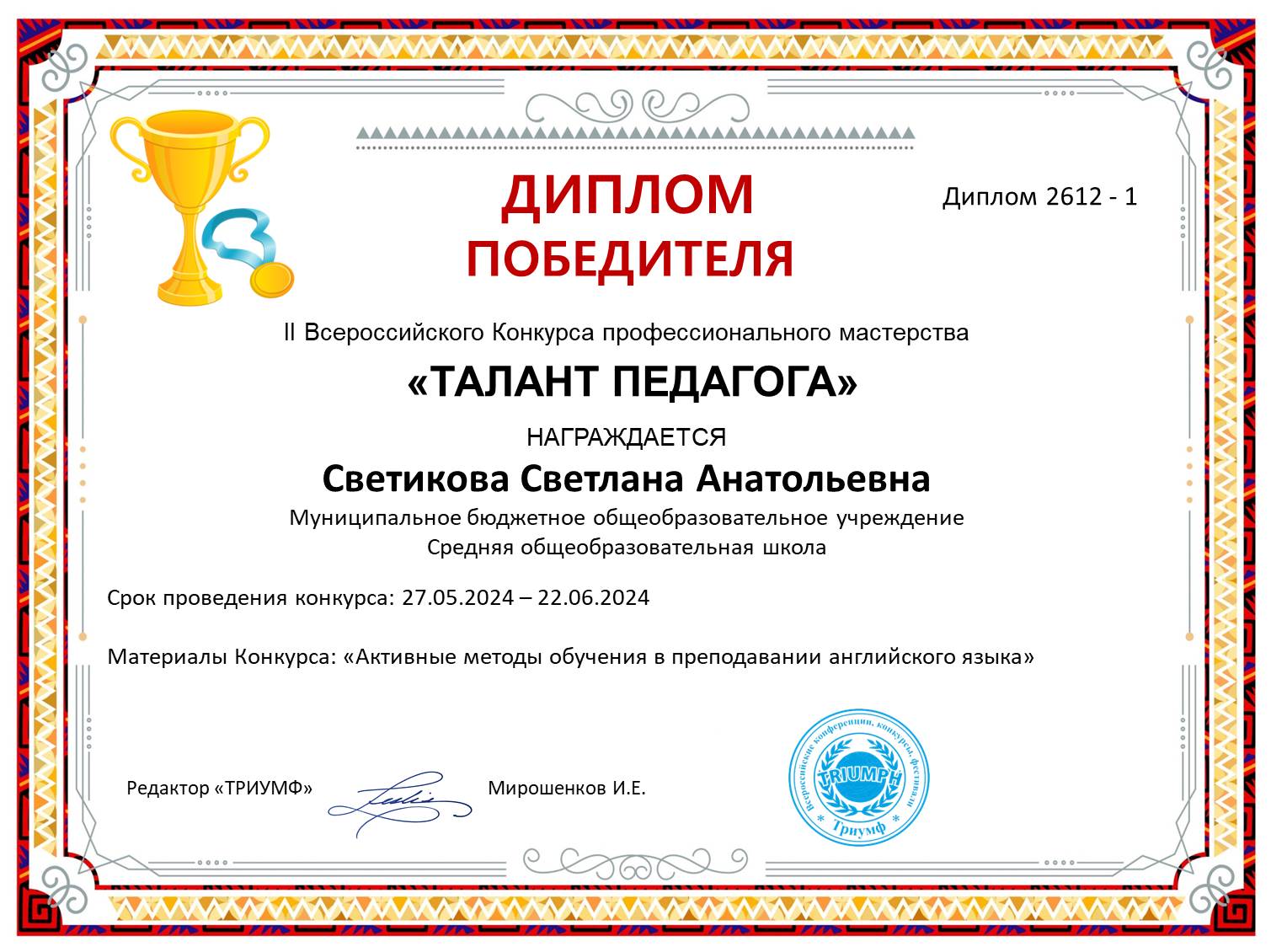 Заявка на участие во II Всероссийском конкурсе профессионального  мастерства "Талант педагога"Заявка на участие во II Всероссийском конкурсе профессионального  мастерства "Талант педагога"Заявка на участие во II Всероссийском конкурсе профессионального  мастерства "Талант педагога"1Ф.И.О. автора (без сокращений)2Образовательное учреждение, населенный пункт3Материалы Конкурса4Электронный адрес для отправки диплома